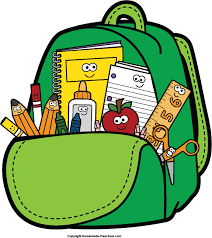 Dear Primary Parents:	It is recommended that your child come to school in September equipped with the following school supplies:	A pair of child’s safe scissors	5 Duotangs [yellow, red, blue, orange & green]	30 cm wooden or hard plastic ruler	A protractor	A calculatorA set of computer headphones - (Note that Ear Buds tend to not fit little ears so                             please consider headphones.)	A “Courier Bag”	A pencil case	Pencil crayons	Glue sticks	Erasers	Pencils	Washable markersPrimary/Junior Teacher